安徽师范大学计算机与信息学院2018级计算机科学与技术创新班选拔通知为了培养计算机科学与技术拔尖创新人才，计算机与信息学院开设2018级计算机科学与技术创新班。一、组织机构我院成立选拔与录取工作小组，负责确定专业笔试、英语测试、综合面试等工作的组织安排。组长：袁兴龙、罗永龙成员：储倩、张园园、方群、陈付龙、孙丽萍、左开中、张佩云、接标、许建东、莫霏二、选拔对象报名资格：全日制计算机与信息学院大一新生（含计算机类转专业已录取学生），无违纪和挂科。选拔名额：30名三、报名与选拔报名时间：2019年1月18日23:59前报名方式：1.计算机与信息学院2018级计算机类学生将报名表发班级辅导员汇总后发教学办许老师；2.2018级计算机类转专业已录取学生将报名表直接发教学办许老师（2018级计算机类转专业学生群：461592197）选拔时间：2019年2月23日四、选拔测试选拔过程包括英语测试、专业笔试和综合面试三个环节，具体如下：1、英语测试（满分100分）形式：听力测试、口语测试、阅读测试。内容：主要测试考生的听力理解能力、运用外语知识与技能进行口头交际的能力以及阅读外文文献能力。时间：2019年2月23日14:00地点：花津校区学苑南楼1幢101室2、专业笔试（满分100分）形式：闭卷专业笔试科目1：《高等数学I》，满分为30分。参考书目：同济大学应用数学系，高等数学（第七版），北京：高等教育出版，2014。专业笔试科目2：《计算机科学导论》，满分为20分。参考书目：黄国兴、陶树平、丁岳伟，计算机导论（第3版），北京：清华大学出版社，2013。专业笔试科目3：《程序设计基础》，满分为50分。参考书目：胡明、王红梅，程序设计基础——从问题到程序（第2版），北京：清华大学出版社， 2016。时间：2019年2月23日8:00-10:30地点：花津校区行知教学楼2030303、20303043、综合面试（满分100分）内容：思想政治素质和品德、综合素质基础知识思想政治素质和品德考核内容：思想政治素质和品德考核主要考核考生本人的现实表现，包括考生的政治态度、思想表现、道德品质、遵纪守法、诚实守信、心理素质等方面。满分为50分。综合素质基础知识考核内容：专业综合基础知识着重考核考生对计算机基础理论、基本知识掌握的深度和广度，考生运用所学知识分析问题、解决问题的能力和实际操作技能，以及获奖和特长等。满分为50分。时间：2019年2月23日14:00地点：花津校区学苑南楼1幢301室五、成绩计算总成绩=。其中，，涵盖第一学期所有课程的成绩。六、录取办法1、对拟录取考生按总成绩高分到低分顺序排序；总成绩相同的，按选拔测试成绩高分到低分顺序排序；选拔测试成绩依然相同的，按综合面试成绩高分到低分顺序排序，择优确定拟录取名单。2、拟录取名单经选拔与录取工作小组成员集体讨论研究确定后公示1天，公示结束后由组长签字盖章后报学校教务处备案。七、咨询与联络联系老师：许老师咨询电话：0553-5910372QQ群：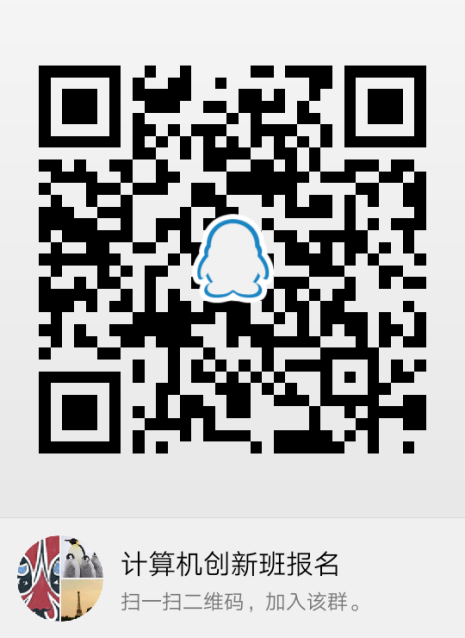  安徽师范大学计算机与信息学院2019年1月8日附件：安徽师范大学计算机科学与技术创新班报名表